Утверждаю ______________                                                             Утверждаю ___________Председатель ТИКПошехонского района 	Директор МБУК Соколова В.Н.                                                                                           «Пошехонская ЦБС»Масалова Н.Г.                                            Молодежный конкурс любительских видео- и аудио роликов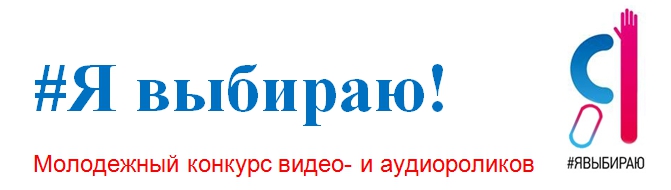 «Я выбираю»Организаторы конкурса:  Пошехонская Центральная библиотека и Территориальная избирательная комиссия Пошехонского МР.Цель проекта – пригласить молодых и будущих избирателей (от 14 до 35 лет) к размышлению о важности собственного выбора в жизни каждого человека. Участники – творческие коллективы или просто увлеченные молодые люди от 14 лет. Категории участников: от 14 до 20 лет; от 20 до 35 лет; от 35 лет….Заявки и работы принимаются с 1 апреля по 1 августа  2021 года по адресу:  biblioteka.konkurs@yandex.ru   илиг. Пошехонье, ул. Преображенского, д.2, Центральная библиотекаНоминации конкурса:лучший игровой видеоролик;лучший анимационный видеоролик;лучший информационный видеоролик;лучший музыкальный видеоклип;Технические требования к конкурсным работамКонкурсные работы: видео- или аудио ролики продолжительностью от 30 секунд до 5 минут, соответствующие основной идее конкурса – выбор и его влияние на все аспекты человеческой жизни.Форматы и жанры конкурсных работ: ролики любого жанра и творческого решения: игровой, документальный, анимационный, музыкальный и другие.
Видео- и аудио ролик может быть сделан любым техническим способом, в том числе с помощью мобильного телефона (смартфона, планшета или другого устройства).Форматы: AVI, MP4, MOV, MPEG.Размер файла: до 20 Мб.Разрешение видео: от 720х480 до 1920х1080.Цветное или черно-белое исполнение, элементы компьютерной графики (по необходимости).Награды и призыПобедителей выберет жюри, в состав которого входят представители ЦБ; ТИК Пошехонского района; СМИ.Победители получат ценные призы и подарки.Итоги Конкурса будут опубликованы, в газете «Сельская новь». Работы участников могут быть показаны на официальном сайте администрации Пошехонского муниципального района и в группах социальных сетей Центральной библиотеки и ТИК Пошехонского района. Финал конкурса и торжественное награждение победителей в августе  2021г.(Будет сообщено дополнительно)Заявка на участиена участие в Конкурсе любительских видео- и аудио роликов«Я выбираю»1.Уастники конкурса (авторы работы) – Ф.И.О., дата рождения, место учебы (класс/курс), место работы:2.Ф.И.О. руководителя (если есть):3.Название видеоролика и его конкурсная номинация:4.Координаты авторов (руководителя) – адрес, телефон, E-mail:5.Каким образом Вы узнали о конкурсе?Согласны ли Вы с тем, что Ваша работа будет опубликована в группах социальных сетей ТИК Пошехонского района  и Центральной библиотеки? На официальном сайте администрации Пошехонского муниципального района ._____________________________ (Подпись)Спасибо за Ваши ответы.